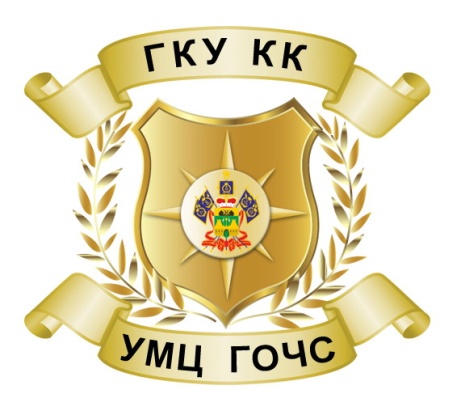 Государственное казенное учреждение Краснодарского края «Учебно-методический центр  по гражданской обороне и чрезвычайным ситуациям»ОТДЫХ НА ВОДЕ. ПРАВИЛА ПОВЕДЕНИЯ У ВОДОЕМОВ.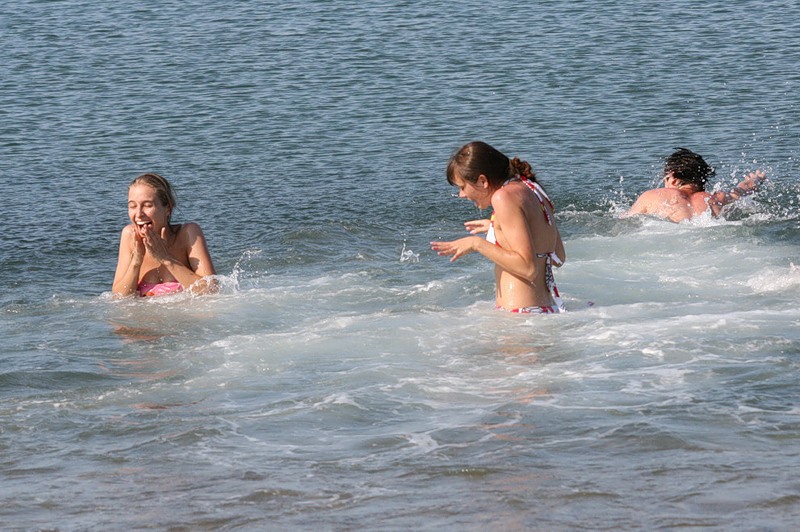 ЕДИНАЯ ДЕЖУРНО-ДИСПЕТЧЕРСКАЯ СЛУЖБА (ДЛЯ АБОНЕНТОВ МОБИЛЬНОЙ СВЯЗИ) -112